 Look at the picture answer the questions.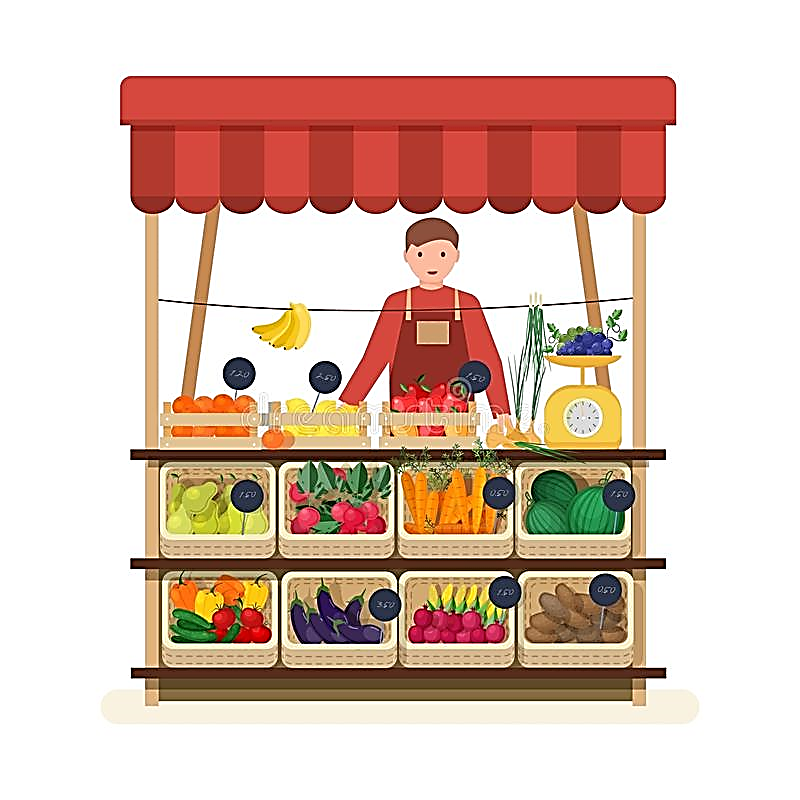 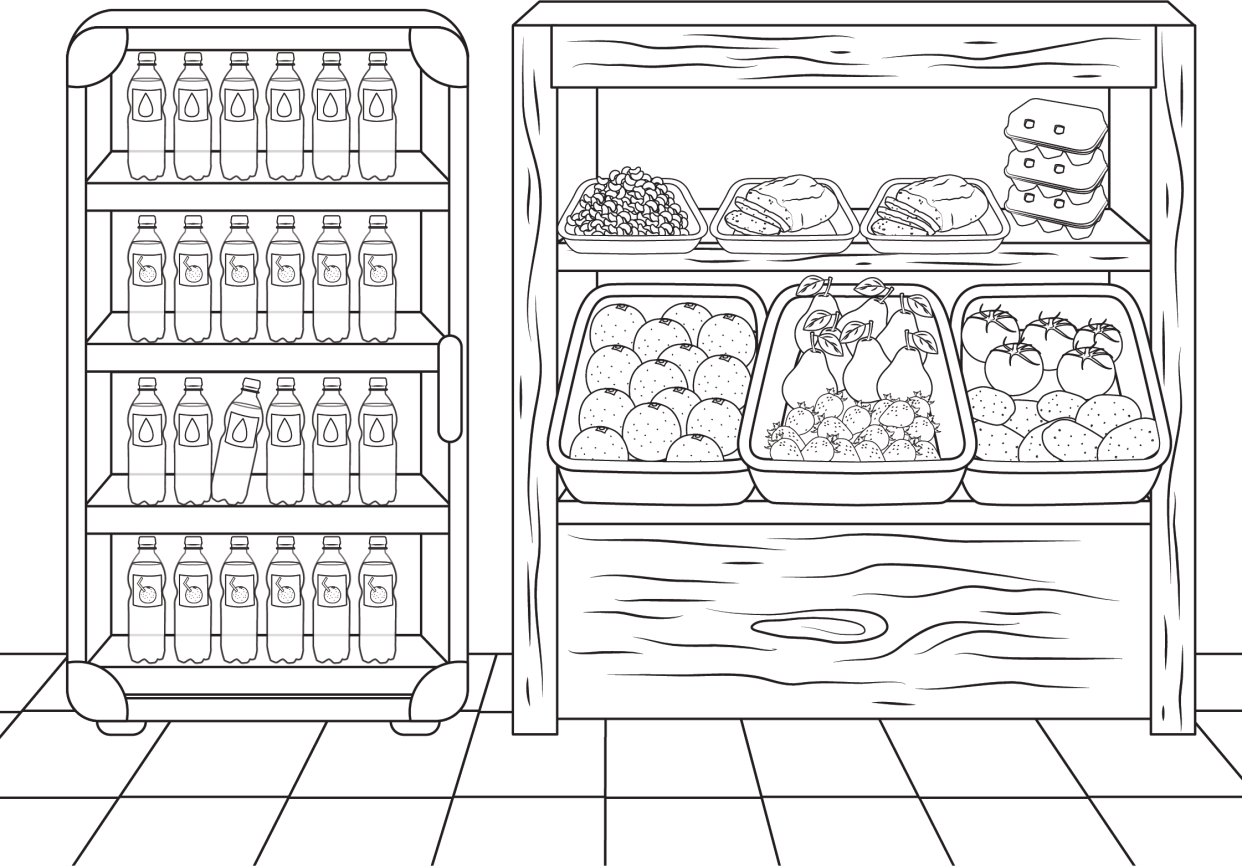 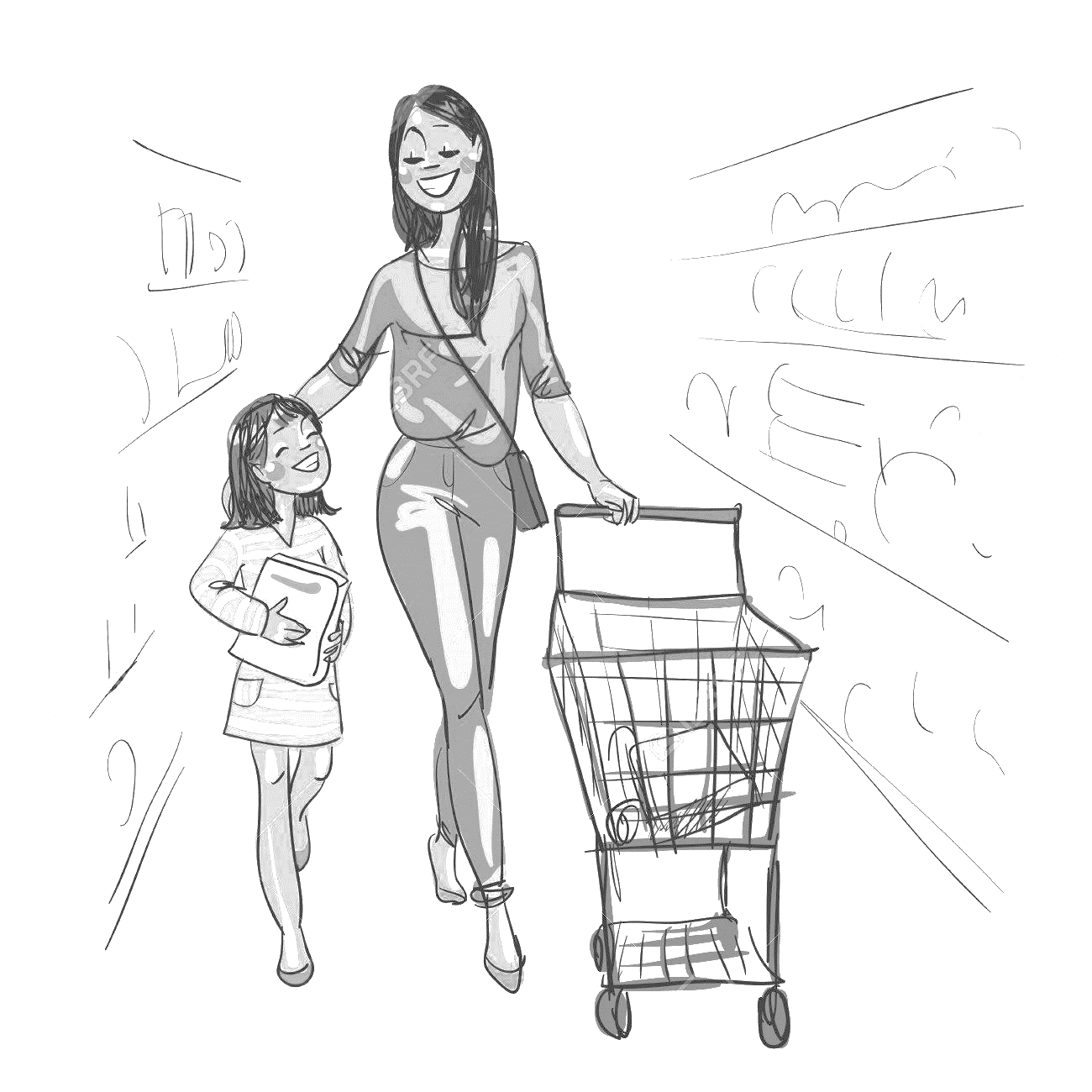 TEACHER’S QUESTIONS: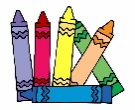 How many people can you see?What fruits are there?How many pears are there?Are there beans?How many tomatoes are there?What’s your favourite fruit?What vegetables do you like?What fruit don’t you like?ANSWER KEY:There are two people.There are oranges, pears, and tomatoes.There are six pears.Yes, there are.There are 5 tomatoes.My favourite fruit is…I like…I don’t like…Name: ____________________________    Surname: ____________________________    Nber: ____   Grade/Class: _____Name: ____________________________    Surname: ____________________________    Nber: ____   Grade/Class: _____Name: ____________________________    Surname: ____________________________    Nber: ____   Grade/Class: _____Assessment: _____________________________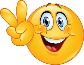 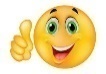 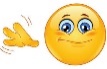 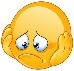 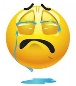 Date: ___________________________________________________    Date: ___________________________________________________    Assessment: _____________________________Teacher’s signature:___________________________Parent’s signature:___________________________